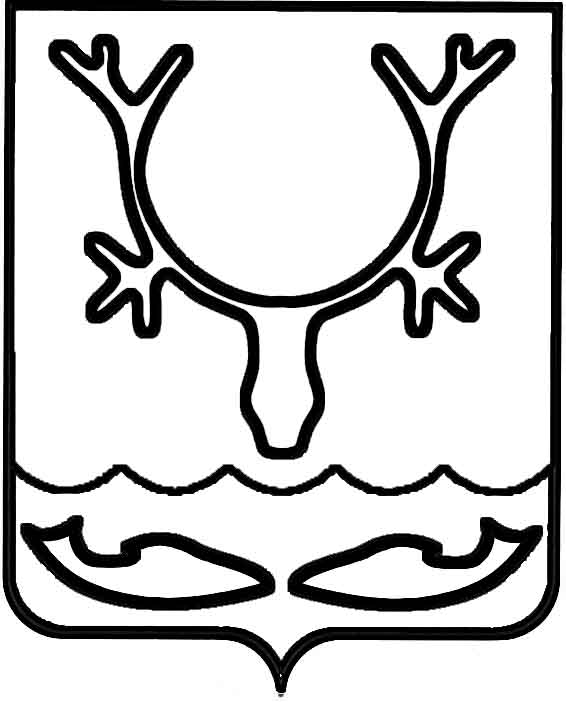 Администрация МО "Городской округ "Город Нарьян-Мар"ПОСТАНОВЛЕНИЕот “____” __________________ № ____________		г. Нарьян-МарО внесении изменений в Порядок разработки, реализации и оценки эффективности муниципальных программ муниципального образования "Городской округ "Город Нарьян-Мар" В соответствии со статьей 179 Бюджетного кодекса Российской Федерации,  в целях совершенствования процесса разработки и реализации муниципальных программ муниципального образования "Городской округ "Город Нарьян-Мар" Администрация МО "Городской округ "Город Нарьян-Мар"П О С Т А Н О В Л Я Е Т:Внести в Порядок разработки, реализации и оценки эффективности муниципальных программ муниципального образования "Городской округ "Город Нарьян-Мар", утвержденный постановлением Администрации МО "Городской округ "Город Нарьян-Мар" от 30.07.2013 № 1496 (далее – Порядок), следующие изменения:Абзац второй подпункта 5) пункта 9 изложить в следующей редакции:   "Мероприятия Программы (подпрограммы) группируются по направлениям расходов бюджета, а в случае необходимости по разделам.".  Приложение № 5 к Порядку изложить в следующей редакции:"Переченьмероприятий муниципальной программы (подпрограммы)МО "Городской округ "Город Нарьян-Мар"___________________________________________________(наименование муниципальной программы/подпрограммы)* при отсутствии какого-либо источника финансирования соответствующая строка в структуре перечня не указывается;** разделы выделяются в случае необходимости."Действие пункта 18 приостановить до 01 января 2016 года.Настоящее постановление вступает в силу с момента его принятия и подлежит официальному опубликованию.1711.20151315Наименование  направления (мероприятия)Наименование  направления (мероприятия)Источник финансированияОбъем финансирования, тыс. рублейОбъем финансирования, тыс. рублейОбъем финансирования, тыс. рублейОбъем финансирования, тыс. рублейОбъем финансирования, тыс. рублейОбъем финансирования, тыс. рублейОбъем финансирования, тыс. рублейНаименование  направления (мероприятия)Наименование  направления (мероприятия)Источник финансированияВсегоВсегов том числе:в том числе:в том числе:в том числе:в том числе:Наименование  направления (мероприятия)Наименование  направления (мероприятия)Источник финансированияВсегоВсегопервый год реализации программы (подпро-граммы)первый год реализации программы (подпро-граммы)второй год реализации программы (подпро-граммы)третий год реализации программы (подпро-граммы)...Раздел I. Наименование раздела ** Раздел I. Наименование раздела ** Раздел I. Наименование раздела ** Раздел I. Наименование раздела ** Раздел I. Наименование раздела ** Раздел I. Наименование раздела ** Раздел I. Наименование раздела ** Раздел I. Наименование раздела ** Раздел I. Наименование раздела ** Раздел I. Наименование раздела ** Наименование направления расходов бюджетаИтого                        по направлению,             в том числе:Итого                        по направлению,             в том числе:Наименование направления расходов бюджетафедеральныйбюджет *федеральныйбюджет *Наименование направления расходов бюджетаокружной (областной) бюджет *окружной (областной) бюджет *Наименование направления расходов бюджетагородской бюджет *городской бюджет *Наименование направления расходов бюджетавнебюджетные средства *внебюджетные средства *Мероприятие 1.1.Итого, в том числе:Итого, в том числе:Мероприятие 1.1.федеральныйбюджет *федеральныйбюджет *Мероприятие 1.1.окружной (областной) бюджет *окружной (областной) бюджет *Мероприятие 1.1.городской бюджет *городской бюджет *Мероприятие 1.1.внебюджетные средства *внебюджетные средства *Мероприятие ……Итого, в том числе:Итого, в том числе:Мероприятие ……федеральныйбюджет *федеральныйбюджет *Мероприятие ……окружной (областной) бюджет *окружной (областной) бюджет *Мероприятие ……городской бюджет *городской бюджет *Мероприятие ……внебюджетные средства *внебюджетные средства *Наименование направления расходов бюджетаИтого по направлению, в том числе:Итого по направлению, в том числе:федеральныйбюджет *федеральныйбюджет *окружной (областной) бюджет *окружной (областной) бюджет *городской бюджет *городской бюджет *внебюджетные средства *внебюджетные средства *Мероприятие 2.1.Итого, в том числе:Итого, в том числе:федеральный бюджет *федеральный бюджет *окружной (областной) бюджет *окружной (областной) бюджет *городской бюджет *городской бюджет *внебюджетные средства *внебюджетные средства *Итого по I разделу, в т.ч.:Итого по I разделу, в т.ч.:Итого по I разделу, в т.ч.:федеральный бюджет *федеральный бюджет *федеральный бюджет *окружной (областной) бюджет *окружной (областной) бюджет *окружной (областной) бюджет *городской бюджет *городской бюджет *городской бюджет *внебюджетные средства *внебюджетные средства *внебюджетные средства *Раздел II. Наименование раздела**Раздел II. Наименование раздела**Раздел II. Наименование раздела**Раздел II. Наименование раздела**Раздел II. Наименование раздела**Раздел II. Наименование раздела**Раздел II. Наименование раздела**Раздел II. Наименование раздела**Раздел II. Наименование раздела**Раздел II. Наименование раздела**3. Наименование направления расходов бюджетаИтого                        по направлению,               в том числе:Итого                        по направлению,               в том числе:федеральныйбюджет *федеральныйбюджет *окружной (областной) бюджет *окружной (областной) бюджет *городской бюджет *городской бюджет *внебюджетные средства *внебюджетные средства *Мероприятие 3.1.Итого, в том числе:Итого, в том числе:Мероприятие 3.1.федеральныйбюджет *федеральныйбюджет *Мероприятие 3.1.окружной (областной) бюджет *окружной (областной) бюджет *Мероприятие 3.1.городской бюджет *городской бюджет *Мероприятие 3.1.внебюджетные средства *внебюджетные средства *Мероприятие...Итого, в том числе:Итого, в том числе:Мероприятие...федеральныйбюджет *федеральныйбюджет *Мероприятие...окружной (областной) бюджет *окружной (областной) бюджет *Мероприятие...городской бюджет *городской бюджет *Мероприятие...внебюджетные средства *внебюджетные средства *Итого по II разделу, в т.ч.:Итого по II разделу, в т.ч.:Итого по II разделу, в т.ч.:федеральный бюджет *федеральный бюджет *федеральный бюджет *окружной (областной) бюджет *окружной (областной) бюджет *окружной (областной) бюджет *городской бюджет *городской бюджет *городской бюджет *внебюджетные средства *внебюджетные средства *внебюджетные средства *Всего по программе(подпрограмме)Всего, в том числе:Всего, в том числе:Всего по программе(подпрограмме)федеральныйбюджет *федеральныйбюджет *Всего по программе(подпрограмме)окружной (областной) бюджет *окружной (областной) бюджет *Всего по программе(подпрограмме)городской бюджет *городской бюджет *Всего по программе(подпрограмме)внебюджетные средства *внебюджетные средства *Глава МО "Городской округ "Город Нарьян-Мар" Т.В.Федорова